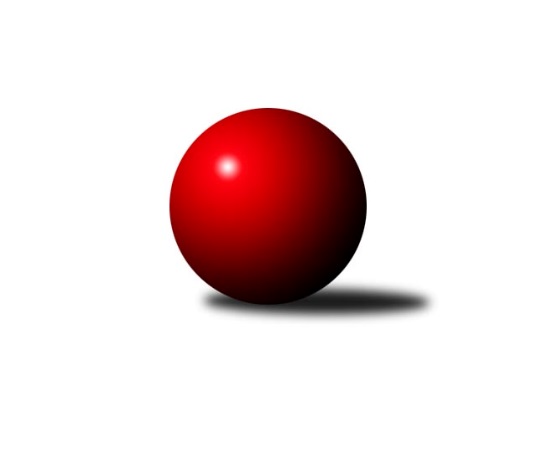 Č.12Ročník 2015/2016	12.12.2015Nejlepšího výkonu v tomto kole: 3451 dosáhlo družstvo: TJ Lokomotiva Česká Třebová2. KLM B 2015/2016Výsledky 12. kolaSouhrnný přehled výsledků:TJ Opava˝A˝	- TJ Lokomotiva Česká Třebová	1:7	3282:3451	8.5:15.5	12.12.TJ Horní Benešov ˝A˝	- TJ Třebíč	2:6	3177:3394	7.0:17.0	12.12.TJ Sokol Vracov	- TJ Sokol Husovice	6:2	3282:3225	12.0:12.0	12.12.KK Blansko 	- KK Zábřeh	7:1	3431:3254	16.5:7.5	12.12.TJ Rostex Vyškov ˝A˝	- KK Slovan Rosice	3:5	3248:3276	14.0:10.0	12.12.TJ Centropen Dačice	- KK Moravská Slávia Brno ˝B˝	7:1	3392:3133	18.0:6.0	12.12.Tabulka družstev:	1.	TJ Třebíč	12	11	1	0	75.0 : 21.0 	182.5 : 105.5 	 3444	23	2.	TJ Lokomotiva Česká Třebová	12	8	1	3	61.0 : 35.0 	157.0 : 131.0 	 3413	17	3.	KK Slovan Rosice	12	7	3	2	58.0 : 38.0 	153.5 : 134.5 	 3341	17	4.	TJ Centropen Dačice	12	5	4	3	54.0 : 42.0 	151.5 : 136.5 	 3333	14	5.	KK Blansko	12	5	3	4	51.0 : 45.0 	138.0 : 150.0 	 3273	13	6.	TJ Sokol Husovice	12	6	0	6	52.0 : 44.0 	153.5 : 134.5 	 3332	12	7.	TJ Sokol Vracov	12	6	0	6	49.0 : 47.0 	143.5 : 144.5 	 3327	12	8.	TJ Opava˝A˝	12	6	0	6	43.5 : 52.5 	143.5 : 144.5 	 3336	12	9.	TJ Rostex Vyškov ˝A˝	12	5	1	6	47.0 : 49.0 	154.0 : 134.0 	 3353	11	10.	KK Zábřeh	12	3	1	8	39.5 : 56.5 	137.0 : 151.0 	 3308	7	11.	TJ Horní Benešov ˝A˝	12	3	0	9	37.0 : 59.0 	126.0 : 162.0 	 3219	6	12.	KK Moravská Slávia Brno ˝B˝	12	0	0	12	9.0 : 87.0 	88.0 : 200.0 	 3185	0Podrobné výsledky kola:	 TJ Opava˝A˝	3282	1:7	3451	TJ Lokomotiva Česká Třebová	Marek Hynar	128 	 143 	 161 	136	568 	 2.5:1.5 	 574 	 141	140 	 157	136	Jiří Kmoníček	Martin Marek	127 	 154 	 133 	131	545 	 1:3 	 578 	 151	149 	 135	143	Václav Kolář	Milan Vaněk	137 	 134 	 122 	132	525 	 1:3 	 563 	 122	144 	 146	151	Martin Podzimek	Petr Hendrych	138 	 157 	 133 	141	569 	 1:3 	 602 	 140	171 	 157	134	Jiří Hetych ml.	Petr Bracek	122 	 122 	 165 	126	535 	 2:2 	 561 	 143	138 	 162	118	Petr Holanec	Michal Blažek	142 	 144 	 123 	131	540 	 1:3 	 573 	 149	134 	 146	144	Pavel Jiroušekrozhodčí: Nejlepší výkon utkání: 602 - Jiří Hetych ml.	 TJ Horní Benešov ˝A˝	3177	2:6	3394	TJ Třebíč	Miroslav Petřek ml.	130 	 138 	 160 	150	578 	 2:2 	 540 	 136	143 	 127	134	Jiří Mikoláš	David Kaluža *1	116 	 124 	 126 	117	483 	 0:4 	 610 	 174	131 	 168	137	Petr Dobeš ml.	Vlastimil Skopalík	129 	 148 	 128 	121	526 	 0:4 	 591 	 141	153 	 144	153	Robert Pevný	Petr Rak	127 	 142 	 132 	131	532 	 2:2 	 523 	 146	122 	 137	118	Jan Dobeš	Kamil Kubeša	138 	 124 	 138 	117	517 	 2:2 	 529 	 129	139 	 135	126	Václav Rypel	Karel Chlevišťan	140 	 138 	 125 	138	541 	 1:3 	 601 	 134	165 	 149	153	Kamil Nestrojilrozhodčí: střídání: *1 od 88. hodu Jan FadrnýNejlepší výkon utkání: 610 - Petr Dobeš ml.	 TJ Sokol Vracov	3282	6:2	3225	TJ Sokol Husovice	Pavel Polanský st. ml.	120 	 133 	 109 	146	508 	 2:2 	 505 	 129	126 	 126	124	Jan Machálek st.	Petr Polanský	155 	 131 	 164 	133	583 	 2:2 	 557 	 120	156 	 131	150	Tomaš Žižlavský	František Svoboda	134 	 152 	 137 	145	568 	 2:2 	 547 	 137	136 	 138	136	Pavel Košťál	Filip Kordula	157 	 118 	 127 	128	530 	 2:2 	 545 	 141	142 	 139	123	Miroslav Vejtasa	Antonín Svozil ml.	131 	 143 	 153 	122	549 	 3:1 	 511 	 115	125 	 147	124	David Plšek	Jan Tužil	127 	 142 	 134 	141	544 	 1:3 	 560 	 126	144 	 139	151	Jan Machálek ml. ml.rozhodčí: Nejlepší výkon utkání: 583 - Petr Polanský	 KK Blansko 	3431	7:1	3254	KK Zábřeh	Jakub Flek	153 	 122 	 149 	154	578 	 2.5:1.5 	 572 	 153	143 	 133	143	Jiří Flídr	Lukáš Hlavinka	150 	 143 	 145 	136	574 	 3:1 	 581 	 147	138 	 141	155	Martin Sitta	Petr Michálek	119 	 139 	 130 	128	516 	 2:2 	 508 	 113	140 	 123	132	Václav Švub	Roman Flek	144 	 133 	 142 	162	581 	 3:1 	 514 	 134	120 	 144	116	Josef Sitta	Martin Procházka	165 	 163 	 166 	146	640 	 4:0 	 500 	 136	118 	 133	113	Lukáš Horňák	Martin Honc	141 	 134 	 141 	126	542 	 2:2 	 579 	 136	157 	 136	150	Zdeněk Švubrozhodčí: Nejlepší výkon utkání: 640 - Martin Procházka	 TJ Rostex Vyškov ˝A˝	3248	3:5	3276	KK Slovan Rosice	Jiří Trávníček	121 	 123 	 118 	124	486 	 0:4 	 552 	 143	130 	 148	131	Jiří Zemek	Petr Pevný	154 	 145 	 154 	139	592 	 4:0 	 553 	 142	127 	 152	132	Adam Palko	Jan Večerka	135 	 136 	 135 	139	545 	 4:0 	 511 	 112	129 	 134	136	Petr Streubel st.	Tomáš Procházka	127 	 144 	 143 	139	553 	 3:1 	 534 	 115	147 	 139	133	Ivo Fabík	Luděk Rychlovský	133 	 131 	 136 	150	550 	 2:2 	 581 	 145	130 	 133	173	Michal Hrdlička	Kamil Bednář	138 	 135 	 123 	126	522 	 1:3 	 545 	 131	140 	 147	127	Dalibor Matyášrozhodčí: Nejlepší výkon utkání: 592 - Petr Pevný	 TJ Centropen Dačice	3392	7:1	3133	KK Moravská Slávia Brno ˝B˝	Pavel Kabelka	141 	 136 	 135 	140	552 	 3:1 	 509 	 144	114 	 117	134	Peter Zaťko	Jiří Malínek	146 	 123 	 160 	128	557 	 3:1 	 491 	 124	116 	 115	136	Dalibor Lang	Tomáš Bártů	134 	 144 	 159 	133	570 	 3:1 	 524 	 133	132 	 115	144	Michael Dvořák	Josef Brtník	146 	 141 	 128 	131	546 	 2:2 	 551 	 163	129 	 135	124	Radek Šenkýř	Milan Kabelka	136 	 145 	 147 	150	578 	 3:1 	 545 	 135	149 	 140	121	Karel Ustohal	Mojmír Holec	152 	 141 	 154 	142	589 	 4:0 	 513 	 128	128 	 119	138	František Kellnerrozhodčí: Nejlepší výkon utkání: 589 - Mojmír HolecPořadí jednotlivců:	jméno hráče	družstvo	celkem	plné	dorážka	chyby	poměr kuž.	Maximum	1.	Kamil Nestrojil 	TJ Třebíč	599.00	380.1	218.9	1.6	7/7	(637)	2.	Robert Pevný 	TJ Třebíč	599.00	381.2	217.8	0.8	7/7	(684)	3.	Pavel Jiroušek 	TJ Lokomotiva Česká Třebová	591.06	387.6	203.5	1.9	7/7	(668)	4.	Martin Sitta 	KK Zábřeh	585.93	381.1	204.8	1.5	6/7	(632)	5.	Jiří Trávníček 	TJ Rostex Vyškov ˝A˝	584.10	382.6	201.5	2.8	7/7	(635)	6.	Jiří Zemek 	KK Slovan Rosice	583.17	383.5	199.7	1.5	7/7	(641)	7.	Pavel Polanský st.  ml.	TJ Sokol Vracov	582.08	379.8	202.3	1.9	6/7	(626)	8.	Václav Kolář 	TJ Lokomotiva Česká Třebová	581.90	378.7	203.2	3.2	7/7	(664)	9.	Petr Pevný 	TJ Rostex Vyškov ˝A˝	578.71	376.8	202.0	1.7	7/7	(611)	10.	Mojmír Holec 	TJ Centropen Dačice	578.69	372.5	206.2	1.1	6/7	(610)	11.	Petr Hendrych 	TJ Opava˝A˝	577.71	374.1	203.6	1.6	7/7	(623)	12.	Jiří Hetych  ml.	TJ Lokomotiva Česká Třebová	577.64	381.0	196.6	2.6	7/7	(623)	13.	Petr Dobeš  ml.	TJ Třebíč	577.36	371.3	206.1	2.1	7/7	(636)	14.	Jan Machálek ml.  ml.	TJ Sokol Husovice	577.06	377.1	199.9	2.4	6/7	(609)	15.	Tomaš Žižlavský 	TJ Sokol Husovice	573.71	372.9	200.9	2.6	7/7	(620)	16.	Dalibor Matyáš 	KK Slovan Rosice	572.86	373.4	199.5	2.1	7/7	(616)	17.	Tomáš Procházka 	TJ Rostex Vyškov ˝A˝	570.44	378.4	192.1	4.8	6/7	(627)	18.	Jiří Mikoláš 	TJ Třebíč	567.86	376.0	191.9	1.9	6/7	(615)	19.	Martin Procházka 	KK Blansko 	567.83	375.3	192.6	2.4	7/7	(640)	20.	František Svoboda 	TJ Sokol Vracov	566.67	375.5	191.2	2.2	7/7	(608)	21.	Josef Sitta 	KK Zábřeh	565.43	374.3	191.1	2.0	7/7	(616)	22.	Miroslav Petřek  ml.	TJ Horní Benešov ˝A˝	564.26	371.3	192.9	2.9	7/7	(588)	23.	Petr Holanec 	TJ Lokomotiva Česká Třebová	562.53	374.1	188.4	2.4	6/7	(621)	24.	Martin Podzimek 	TJ Lokomotiva Česká Třebová	561.47	362.1	199.3	3.1	6/7	(668)	25.	Luděk Rychlovský 	TJ Rostex Vyškov ˝A˝	561.17	371.8	189.4	2.6	7/7	(583)	26.	Václav Rypel 	TJ Třebíč	561.10	367.2	193.9	3.2	5/7	(597)	27.	Milan Vaněk 	TJ Opava˝A˝	560.66	378.9	181.8	3.6	7/7	(598)	28.	Filip Kordula 	TJ Sokol Vracov	558.72	371.4	187.4	5.4	5/7	(597)	29.	Jan Tužil 	TJ Sokol Vracov	558.64	360.8	197.8	3.0	5/7	(618)	30.	Pavel Košťál 	TJ Sokol Husovice	558.49	371.2	187.3	3.5	7/7	(588)	31.	Michal Hrdlička 	KK Slovan Rosice	557.36	373.6	183.7	4.4	6/7	(611)	32.	David Plšek 	TJ Sokol Husovice	556.43	375.5	180.9	3.6	7/7	(590)	33.	Ivo Fabík 	KK Slovan Rosice	555.33	364.0	191.3	2.5	6/7	(608)	34.	Marek Hynar 	TJ Opava˝A˝	555.31	375.4	179.9	5.8	7/7	(610)	35.	Jiří Malínek 	TJ Centropen Dačice	555.06	377.9	177.1	5.0	7/7	(577)	36.	Karel Ustohal 	KK Moravská Slávia Brno ˝B˝	553.89	368.9	184.9	2.8	6/7	(580)	37.	Michal Blažek 	TJ Opava˝A˝	553.63	376.0	177.6	6.2	5/7	(596)	38.	Tomáš Bártů 	TJ Centropen Dačice	553.26	368.2	185.0	3.0	7/7	(573)	39.	Josef Brtník 	TJ Centropen Dačice	552.07	368.4	183.6	3.0	5/7	(580)	40.	Petr Bracek 	TJ Opava˝A˝	551.98	358.0	194.0	3.5	7/7	(626)	41.	Jakub Flek 	KK Blansko 	551.71	371.2	180.5	4.3	7/7	(618)	42.	Milan Kabelka 	TJ Centropen Dačice	551.47	368.4	183.0	2.8	6/7	(605)	43.	Kamil Bednář 	TJ Rostex Vyškov ˝A˝	551.36	369.3	182.1	5.7	7/7	(590)	44.	Pavel Kabelka 	TJ Centropen Dačice	550.54	365.2	185.3	3.3	7/7	(589)	45.	Jiří Flídr 	KK Zábřeh	549.80	368.7	181.1	3.8	7/7	(586)	46.	Miroslav Vejtasa 	TJ Sokol Husovice	549.67	364.6	185.0	2.5	7/7	(598)	47.	Antonín Svozil  ml.	TJ Sokol Vracov	548.97	370.0	179.0	4.1	7/7	(592)	48.	Jan Dobeš 	TJ Třebíč	548.44	360.9	187.5	2.6	6/7	(622)	49.	Zdeněk Švub 	KK Zábřeh	547.69	362.5	185.1	3.3	7/7	(601)	50.	Kamil Kubeša 	TJ Horní Benešov ˝A˝	546.45	367.8	178.6	3.8	7/7	(574)	51.	Roman Flek 	KK Blansko 	545.71	361.2	184.5	2.8	7/7	(591)	52.	Jiří Kmoníček 	TJ Lokomotiva Česká Třebová	545.67	365.2	180.5	4.7	6/7	(615)	53.	Tomáš Kordula 	TJ Sokol Vracov	545.67	374.2	171.5	4.9	6/7	(618)	54.	Karel Chlevišťan 	TJ Horní Benešov ˝A˝	541.98	362.7	179.2	4.7	7/7	(587)	55.	Lukáš Hlavinka 	KK Blansko 	540.77	359.8	180.9	4.1	6/7	(616)	56.	Adam Palko 	KK Slovan Rosice	539.86	361.9	178.0	4.9	7/7	(598)	57.	Peter Zaťko 	KK Moravská Slávia Brno ˝B˝	538.57	357.6	181.0	3.6	7/7	(592)	58.	Petr Havíř 	KK Blansko 	537.46	365.9	171.5	4.3	7/7	(585)	59.	Pavel Palian 	KK Moravská Slávia Brno ˝B˝	536.88	353.1	183.8	3.4	6/7	(557)	60.	Václav Švub 	KK Zábřeh	535.74	364.9	170.9	4.8	7/7	(582)	61.	Martin Honc 	KK Blansko 	534.83	363.7	171.1	5.2	7/7	(582)	62.	Petr Polanský 	TJ Sokol Vracov	530.56	359.0	171.6	4.3	5/7	(583)	63.	Radek Šenkýř 	KK Moravská Slávia Brno ˝B˝	526.58	365.8	160.8	7.2	6/7	(551)	64.	František Kellner 	KK Moravská Slávia Brno ˝B˝	526.36	355.8	170.6	6.7	6/7	(554)	65.	Petr Rak 	TJ Horní Benešov ˝A˝	526.27	352.6	173.7	6.9	6/7	(589)	66.	Michael Dvořák 	KK Moravská Slávia Brno ˝B˝	522.80	358.3	164.5	8.6	5/7	(562)	67.	Vlastimil Skopalík 	TJ Horní Benešov ˝A˝	522.72	362.0	160.7	6.1	6/7	(551)	68.	Bohuslav Čuba 	TJ Horní Benešov ˝A˝	517.40	353.7	163.7	4.6	5/7	(585)		Martin Kovář 	TJ Lokomotiva Česká Třebová	598.00	381.0	217.0	0.0	1/7	(598)		Petr Kozák 	TJ Horní Benešov ˝A˝	598.00	383.0	215.0	3.0	1/7	(598)		Rudolf Stejskal 	TJ Lokomotiva Česká Třebová	584.50	382.0	202.5	2.0	2/7	(623)		Josef Gajdošík 	TJ Lokomotiva Česká Třebová	567.75	388.0	179.8	6.0	2/7	(587)		Jaroslav Sedlář 	KK Moravská Slávia Brno ˝B˝	560.00	352.0	208.0	1.0	1/7	(560)		Marek Ollinger 	KK Zábřeh	557.25	374.3	183.0	3.5	4/7	(601)		Jan Večerka 	TJ Rostex Vyškov ˝A˝	555.67	366.8	188.8	5.5	3/7	(572)		Zdeněk Pospíchal 	TJ Centropen Dačice	554.67	360.0	194.7	2.2	3/7	(576)		Jiří Axman  st.	KK Slovan Rosice	554.00	371.4	182.7	3.2	4/7	(585)		Miroslav Ptáček 	KK Slovan Rosice	552.33	358.0	194.3	5.0	3/7	(560)		Martin Marek 	TJ Opava˝A˝	551.75	361.7	190.1	3.0	4/7	(564)		Ivo Hostinský 	KK Moravská Slávia Brno ˝B˝	547.75	354.5	193.3	3.5	2/7	(585)		Mojmír Novotný 	TJ Třebíč	546.00	355.0	191.0	3.0	1/7	(546)		Jan Kmoníček 	TJ Lokomotiva Česká Třebová	544.50	376.5	168.0	5.5	2/7	(577)		Martin Myška 	TJ Třebíč	544.33	363.3	181.0	4.3	3/7	(581)		Přemysl Žáček 	TJ Opava˝A˝	543.00	375.0	168.0	5.0	1/7	(543)		Ladislav Musil 	KK Blansko 	543.00	375.0	168.0	7.0	2/7	(568)		Petr Žahourek 	TJ Centropen Dačice	538.00	360.5	177.5	3.5	2/7	(542)		Zdeněk Černý 	TJ Horní Benešov ˝A˝	534.50	365.5	169.0	6.5	1/7	(559)		Tomáš Sasín 	TJ Sokol Vracov	534.00	362.0	172.0	4.0	1/7	(534)		Luděk Zeman 	TJ Horní Benešov ˝A˝	532.00	379.0	153.0	13.0	1/7	(532)		Jaromír Šula 	KK Slovan Rosice	531.00	361.0	170.0	3.0	1/7	(531)		Jan Machálek  st.	TJ Sokol Husovice	530.60	361.1	169.6	7.1	4/7	(599)		David Kaluža 	TJ Horní Benešov ˝A˝	529.50	366.5	163.0	6.5	2/7	(559)		Milan Jahn 	TJ Opava˝A˝	524.63	361.9	162.8	9.4	4/7	(557)		Petr Michálek 	KK Blansko 	523.50	368.0	155.5	7.0	1/7	(531)		Jakub Hnát 	TJ Sokol Husovice	522.00	362.3	159.7	7.3	3/7	(543)		Petr Wolf 	TJ Opava˝A˝	521.00	361.0	160.0	5.0	1/7	(521)		Lukáš Horňák 	KK Zábřeh	518.00	351.8	166.3	7.3	4/7	(536)		Jiří Zezulka 	KK Zábřeh	517.00	373.0	144.0	3.0	1/7	(517)		Petr Streubel  st.	KK Slovan Rosice	511.00	328.0	183.0	2.0	1/7	(511)		Eduard Varga 	TJ Rostex Vyškov ˝A˝	507.25	355.5	151.8	10.5	4/7	(529)		Martin Večerka 	KK Moravská Slávia Brno ˝B˝	506.80	342.5	164.3	9.1	3/7	(532)		Robert Mondřík 	TJ Rostex Vyškov ˝A˝	504.25	348.3	156.0	8.0	2/7	(534)		David Pospíšil 	KK Moravská Slávia Brno ˝B˝	501.00	350.0	151.0	4.0	1/7	(501)		Dalibor Lang 	KK Moravská Slávia Brno ˝B˝	499.50	343.0	156.5	9.0	2/7	(508)		Tomáš Vejmola 	TJ Rostex Vyškov ˝A˝	493.00	333.0	160.0	6.0	1/7	(493)		Břetislav Láník 	TJ Rostex Vyškov ˝A˝	462.00	324.0	138.0	5.0	1/7	(462)Sportovně technické informace:Starty náhradníků:registrační číslo	jméno a příjmení 	datum startu 	družstvo	číslo startu8242	Martin Sitta	12.12.2015	KK Zábřeh	10x22505	David Kaluža	12.12.2015	TJ Horní Benešov ˝A˝	3x19877	Radek Šenkýř	12.12.2015	KK Moravská Slávia Brno ˝B˝	11x7610	Jan Večerka	12.12.2015	TJ Rostex Vyškov ˝A˝	4x15824	Antonín Svozil ml.	12.12.2015	TJ Sokol Vracov	11x18824	Karel Chlevišťan	12.12.2015	TJ Horní Benešov ˝A˝	12x19050	Petr Dobeš ml.	12.12.2015	TJ Třebíč	12x23881	Jan Fadrný	12.12.2015	TJ Horní Benešov ˝A˝	2x11883	Dalibor Lang	12.12.2015	KK Moravská Slávia Brno ˝B˝	2x10804	Petr Streubel	12.12.2015	KK Slovan Rosice	1x7505	Jiří Zemek	12.12.2015	KK Slovan Rosice	12x16593	Martin Procházka	12.12.2015	KK Blansko 	12x10753	Petr Michálek	12.12.2015	KK Blansko 	2x18302	Michal Hrdlička	12.12.2015	KK Slovan Rosice	11x10652	Václav Kolář	12.12.2015	TJ Lokomotiva Česká Třebová	12x6326	Roman Flek	12.12.2015	KK Blansko 	12x19643	Jakub Flek	12.12.2015	KK Blansko 	12x8872	Martin Honc	12.12.2015	KK Blansko 	11x
Hráči dopsaní na soupisku:registrační číslo	jméno a příjmení 	datum startu 	družstvo	Program dalšího kola:16.1.2016	so	9:30	TJ Sokol Husovice - KK Blansko 	16.1.2016	so	10:00	KK Moravská Slávia Brno ˝B˝ - TJ Sokol Vracov	16.1.2016	so	14:00	TJ Centropen Dačice - TJ Opava˝A˝	16.1.2016	so	14:00	KK Slovan Rosice - TJ Horní Benešov ˝A˝	16.1.2016	so	15:00	TJ Třebíč - TJ Lokomotiva Česká Třebová	16.1.2016	so	15:30	KK Zábřeh - TJ Rostex Vyškov ˝A˝	Nejlepší šestka kola - absolutněNejlepší šestka kola - absolutněNejlepší šestka kola - absolutněNejlepší šestka kola - absolutněNejlepší šestka kola - dle průměru kuželenNejlepší šestka kola - dle průměru kuželenNejlepší šestka kola - dle průměru kuželenNejlepší šestka kola - dle průměru kuželenNejlepší šestka kola - dle průměru kuželenPočetJménoNázev týmuVýkonPočetJménoNázev týmuPrůměr (%)Výkon4xMartin ProcházkaBlansko6402xMartin ProcházkaBlansko113.916405xPetr Dobeš ml.Třebíč6103xPetr Dobeš ml.Třebíč110.916104xJiří Hetych ml.Č. Třebová6025xKamil NestrojilTřebíč109.276016xKamil NestrojilTřebíč6012xJiří Hetych ml.Č. Třebová108.716022xPetr PevnýVyškov A5924xPetr PevnýVyškov A108.245928xRobert PevnýTřebíč5911xPetr PolanskýVracov107.48583